Вариант №11. Дан прямоугольный параллелепипед:а)Запишите ребра, которые параллельны ребру АВ.б) Запишите, каким плоскостям параллельно ребро  АА1 (докажите)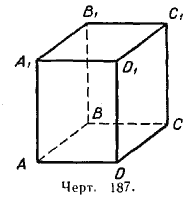 Найдите площадь треугольника, изображенного на клетчатой бумаге с размером клетки 1 см 1 см (см. рис.). Ответ дайте в квадратных сантиметрах.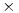 В равнобедренном треугольнике ABC с основанием AC боковая сторона AB равна 16, а . Найдите высоту, проведенную к основанию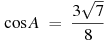 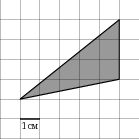 Вариант №2Дан прямоугольный параллелепипед:а)Запишите ребра, которые параллельны ребру CD.б) Запишите, каким плоскостям параллельно ребро  ВС  (докажите).Найдите площадь треугольника, изображенного на клетчатой бумаге с размером клетки 1 см 1 см (см. рис.). Ответ дайте в квадратных сантиметрах.В равнобедренном треугольнике ABC с основанием AC боковая сторона AB равна 8, а . Найдите высоту, проведенную к основанию. 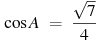 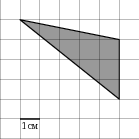 